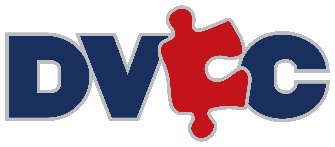 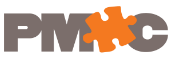 Website Intake FormMember Name:                              D.O.B: Gender:                                           Social Security #:	Legal Guardian #1: Current Telephone #:                                                   Alternate Telephone #: Can we text this number:                                              Email Address: Member’s Address:                                                     Zip Code: MA/Insurance Policy #: Primary Insurance ID#:         School:           Grade: What services are you looking for?     Intensive Behavioral Health Services   Outpatient Services   Psychological Eval   Psychiatric Eval  Adult Mobile Services (MMHT)      Other       Does the member already receive therapy? Yes  No  Current Provider/Service? Transfer from other agency? Yes  No  If yes what agency? Prior Treatment:  Early Intervention  Outpatient Therapy  BHRS/STS Services Partial/Inpatient Hospital         Inpatient discharge within last three months? Yes  No  Location and date of last service: Current Mental Diagnosis? Yes  No  Current/Previous treatment for Alcohol/Substance Abuse? Yes  No  Diagnosis:   Medical Issues:                       Current Medications? What are the presenting concerns? What are your two most significant concerns regarding your (or your child’s) behaviors: Therapist Preference (s)? Session Day and Time Preference? Please fax (484-550-6655) or email (Tbryant@pmhccares.org) completed form to Attn.: Thelma Bryant, Intake Manager 2288 Second St Pike #1Newtown, PA 18940